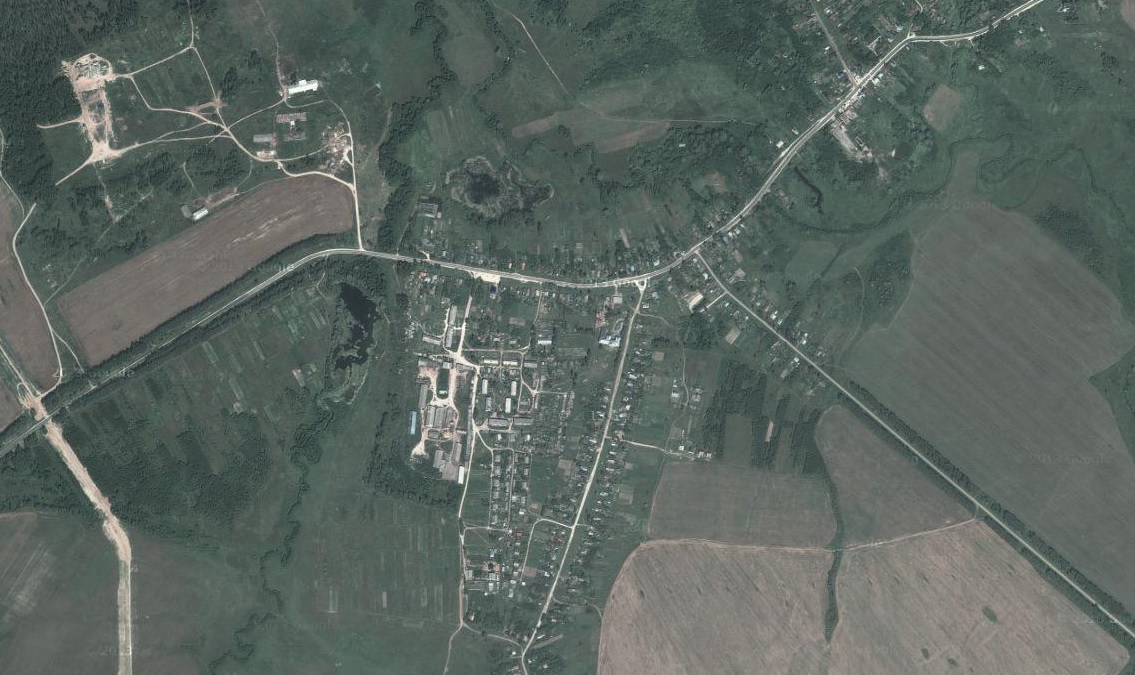 Нижний Новгород2014 годГЕНЕРАЛЬНЫЙ ПЛАН СЕЛЬСКОГО ПОСЕЛЕНИЯНОВОСЕЛЬСКОГО СЕЛЬСОВЕТА ВАЧСКОГО МУНИЦИПАЛЬНОГО РАЙОНАНИЖЕГОРОДСКОЙ ОБЛАСТИТом I. Положения о территориальном планированииЗаказчик: Администрация Новосельского сельсовета Вачского муниципального района Нижегородской областиДоговор: № 6 от 11 сентября 2013 г.Исполнитель: ООО НИИ «Земля и город»В подготовке проекта генерального плана сельского поселения Новосельский сельсовет Вачского муниципального района Нижегородской области также принимали участие иные организации и специалисты, которые были вовлечены в общую работу предоставлением консультаций, заключений и рекомендаций, участием в совещаниях, рабочих обсуждениях.СОДЕРЖАНИЕ ГЕНЕРАЛЬНОГО ПЛАНА СЕЛЬСКОГО ПОСЕЛЕНИЯ НОВОСЕЛЬСКИЙ сельсоветГенеральный план сельского поселения Новосельский сельсовет содержит две части:Том Iчасть первая – положения о территориальном планировании (текстовая часть);часть вторая – карты территориального планирования (графические материалы).Том IIМатериалы по обоснованию генерального плана в виде пояснительной записки и карт.СОДЕРЖАНИЕ ТОМА IЧАСТЬ 1. ПОЛОЖЕНИЯ О ТЕРРИТОРИАЛЬНОМ ПЛАНИРОВАНИИРАЗДЕЛ 1. ОПИСАНИЕ ЦЕЛЕЙ И ЗАДАЧ ТЕРРИТОРИАЛЬНОГО ПЛАНИРОВАНИЯ	61.1 ОБЩИЕ ПОЛОЖЕНИЯ	61.2 НОРМАТИВНО-ПРАВОВАЯ БАЗА	81.3 ЦЕЛИ ТЕРРИТОРИАЛЬНОГО ПЛАНИРОВАНИЯ	91.4 ЗАДАЧИ ТЕРРИТОРИАЛЬНОГО ПЛАНИРОВАНИЯ	10РАЗДЕЛ 2. СВЕДЕНИЯ О ВИДАХ, НАЗНАЧЕНИИ И НАИМЕНОВАНИЯХ ПЛАНИРУЕМЫХ ДЛЯ РАЗМЕЩЕНИЯ ОБЪЕКТОВ МЕСТНОГО ЗНАЧЕНИЯ, ИХ ОСНОВНЫЕ ХАРАКТЕРИСТИКИ, ИХ МЕСТОПОЛОЖЕНИЕ, А ТАКЖЕ ХАРАКТЕРИСТИКИ ЗОН С ОСОБЫМИ УСЛОВИЯМИ ИСПОЛЬЗОВАНИЯ ТЕРРИТОРИИ В СЛУЧАЕ, ЕСЛИ УСТАНОВЛЕНИЕ ТАКИХ ЗОН ТРЕБУЕТСЯ В СВЯЗИ С РАЗМЕЩЕНИЕМ ДАННЫХ ОБЪЕКТОВ	11ГЛАВА 1. СВЕДЕНИЯ О ВИДАХ, НАЗНАЧЕНИИ И НАИМЕНОВАНИЯХ ПЛАНИРУЕМЫХ ДЛЯ РАЗМЕЩЕНИЯ ОБЪЕКТОВ МЕСТНОГО ЗНАЧЕНИЯ ПОСЕЛЕНИЯ, ИХ ОСНОВНЫЕ ХАРАКТЕРИСТИКИ, ИХ МЕСТОПОЛОЖЕНИЕ	11ГЛАВА 2. ПАРАМЕТРЫ ФУНКЦИОНАЛЬНЫХ ЗОН, ПЛАНИРУЕМЫХ ДЛЯ ОБЪЕКТОВ КАПИТАЛЬНОГО СТРОИТЕЛЬСТВА, И СВЕДЕНИЯ О НИХ	232.1 ТЕРМИНЫ И ОПРЕДЕЛЕНИЯ	232.2 ХАРАКТЕРИСТИКИ И ПАРАМЕТРЫ ФУНКЦИОНАЛЬНЫХ ЗОН	25РАЗДЕЛ 3. ДОПОЛНИТЕЛЬНЫЕ ПОЛОЖЕНИЯ О ТЕРРИТОРИАЛЬНОМ ПЛАНИРОВАНИИ (НЕ УТВЕРЖДАЕМАЯ ЧАСТЬ)	32РАЗДЕЛ 4. ТЕХНИКО-ЭКОНОМИЧЕСКИЕ ПОКАЗАТЕЛИ ГЕНЕРАЛЬНОГО ПЛАНА СЕЛЬСКОГО ПОСЕЛЕНИЯ НОВОСЕЛЬСКИЙ СЕЛЬСОВЕТ	35ПРИЛОЖЕНИЯ	41ЧАСТЬ 2. Карты в составе территориального планированияРАЗДЕЛ 1. ОПИСАНИЕ ЦЕЛЕЙ И ЗАДАЧ ТЕРРИТОРИАЛЬНОГО ПЛАНИРОВАНИЯ1.1 ОБЩИЕ ПОЛОЖЕНИЯГенеральный план сельского поселения Новосельский сельсовет Вачского муниципального района Нижегородской области (далее — Генеральный план) подготовлен на основании «Градостроительного кодекса Российской Федерации» от 29.12.2004 г. № 190-ФЗ, федерального закона от 06.10.2003 г. № 131-ФЗ.В соответствии с Градостроительным кодексом Российской Федерации настоящим Генеральным планом утверждены взаимосогласованные части:положения о территориальном планировании;карты территориального планирования.В положениях о территориальном планировании утверждены:цели и задачи территориального планирования;положения, касающиеся изменения границ территорий и земель;положения, касающиеся видов, назначения и наименования планируемых для размещения объектов капитального строительства местного значения и мероприятия по развитию систем транспортного, инженерно-технического и социального обслуживания населения;характеристики зон с особыми условиями использования территории;параметры функциональных зон и сведения о размещении в них объектов капитального строительства.В картах территориального планирования утверждены:функциональные зоны и параметры их планируемого развития;планируемое размещение тех объектов капитального строительства местного значения, для размещения которых статьей 49 Земельного кодекса Российской Федерации допускается резервирование земель и изъятие земельных участков для муниципальных нужд.Этапами реализации Генерального плана определены:первая очередь реализации — до конца 2018 года;расчетный срок реализации — с 2019 до конца 2038 года.В Генеральном плане даны предложения, по размещению объектов федерального и регионального значения.Генеральным планом устанавливаются границы функциональных зон и размещение планируемых объектов капитального строительства местного значения поселения.Для определения показателей Генерального плана был выполнен прогнозный расчет численности населения. Результат расчета приведен в таблице 1.1.Таблица 1.1 - Прогноз численности населения Новосельского сельсовета1.2 НОРМАТИВНО-ПРАВОВАЯ БАЗАГенеральный план разработан в соответствии со следующими техническими и нормативно-правовыми документами:Федеральные нормативно-правовые акты и программыГрадостроительный кодекс Российской Федерации;Земельный кодекс Российской Федерации;Водный кодекс Российской Федерации;Лесной кодекс Российской Федерации;Федеральный закон от 24.12.2004 года № 172-ФЗ «О переводе земель или земельных участков из одной категории в другую»;Федеральный закон от 14 марта 1995 г. № 33-ФЗ «Об особо охраняемых природных территориях»;Федеральный закон от 06.10.2003 № 131 - ФЗ «Об общих принципах организации местного самоуправления в Российской Федерации»; Постановление Правительства РФ от 09.06.2006 № 363 «Об информационном обеспечении градостроительной деятельности»;Постановление Правительства РФ от 24.03.2007 года № 178 «Об утверждении Положения о согласовании проектов Схем территориального планирования субъектов РФ и проектов документов территориального планирования муниципальных образований»;Методические рекомендации по разработке проектов генеральных планов поселений и городских округов (Утверждены приказом Минрегиона РФ от 26 мая 2011 г. № 244).Региональные нормативно-правовые акты и программыНиже приведен перечень программ и планов социально-экономического развития, принятие которых оказывает значительное влияние на развитие Новосельского сельсовета.Схема территориального планирования Нижегородской области (Утверждена Постановлением Правительства Нижегородской области «Об утверждении схемы территориального планирования Нижегородской области» № 254 от 29.04.2010 г.);Стратегия развития Нижегородской области до 2020 года (Утверждена Постановлением Правительства Нижегородской области «Об утверждении Стратегии развития Нижегородской области до 2020 года» № 127 от 17.04.2006 г.);Закон Нижегородской области от 24.10.2005 № 154-З «Об утверждении границ, состава территории Вачского муниципального района, границ и состава территорий муниципальных образований, входящих в состав Вачского муниципального района»; Рекомендации по проведению инженерных изысканий, проектированию, строительству и эксплуатации зданий и сооружений на закарстованных территориях Нижегородской области (Утверждены приказом департамента градостроительного развития территории Нижегородской области от 09.04.2012 г. № 01-10/17-1);Распоряжение Правительства Нижегородской области «Об утверждении Плана мероприятий по обустройству сибиреязвенных скотомогильников на территории Нижегородской области» от 31.07.2013 г. № 1561-р (ред. от 08.05.2014 г.); Постановление Правительства Нижегородской области «Об утверждении Адресной инвестиционной программы Нижегородской области на 2018 - 2020 годы»                          от 08.11.2017 г. № 791.Районные нормативно-правовые акты и программыУстав Вачского муниципального района Нижегородской области;Схема территориального планирования Вачского муниципального района Нижегородской области (Утверждена решением Земского собрания Вачского муниципального района от 25.10.2013 г. № 62);Программа комплексного развития систем коммунальной инфраструктуры на 2011-2020 годы;Районная целевая программа развития производственных сил Вачского муниципального района на 2013-2020 годы;Программа «Развитие физической культуры и спорта в Вачском муниципальном районе на 2013-2015 годы». Местные нормативно-правовые акты и программыУстав Новосельского сельсовета Вачского муниципального района Нижегородской области.1.3 ЦЕЛИ ТЕРРИТОРИАЛЬНОГО ПЛАНИРОВАНИЯГлавная цель Генерального плана — цель долгосрочного территориального планирования на перспективу: обеспечение условий для поступательного устойчивого развития сельского поселения, которое заключается:в максимальном использовании культурного, ресурсного, пространственного и человеческого потенциала во имя благополучия всех граждан при соблюдении баланса интересов и справедливости, на основе активного взаимодействия органов власти, населения, инвесторов, застройщиков в соответствии с принципами функционирования гражданского общества;в сохранении и бережном использовании исторического и природного наследия территории;в последовательной реализации мероприятий Генерального плана на основе установленных целевых показателей как обязательств и ориентиров для достижения на различных этапах и регулярного публичного предъявления результатов реализации планов, показывающих реальную динамику приближения к установленным целевым показателям Генерального плана.1.4 ЗАДАЧИ ТЕРРИТОРИАЛЬНОГО ПЛАНИРОВАНИЯСовершенствование системы транспортной инфраструктуры общего пользования и системы общественного транспорта. Создание единого транспортного каркаса со смежными территориями и с прилегающими субъектами Федерации. Разделение структуры автомобильных дорог на дороги различных категорий.Модернизация систем инженерного обеспечения территорий, предусматривающая дифференцированный подход к технологическим схемам развития систем инженерной инфраструктуры на различных территориях. Выделение и «закрепление» инфраструктурного и природного каркаса территории. Выделение границ территорий историко-культурного наследия и природного комплекса. Установление границ зон с особыми условиями развития территории. Сохранение необходимых территорий для сельскохозяйственного производства, хранения и первичной переработки сельскохозяйственной продукции. РАЗДЕЛ 2. СВЕДЕНИЯ О ВИДАХ, НАЗНАЧЕНИИ И НАИМЕНОВАНИЯХ ПЛАНИРУЕМЫХ ДЛЯ РАЗМЕЩЕНИЯ ОБЪЕКТОВ МЕСТНОГО ЗНАЧЕНИЯ, ИХ ОСНОВНЫЕ ХАРАКТЕРИСТИКИ, ИХ МЕСТОПОЛОЖЕНИЕ, А ТАКЖЕ ХАРАКТЕРИСТИКИ ЗОН С ОСОБЫМИ УСЛОВИЯМИ ИСПОЛЬЗОВАНИЯ ТЕРРИТОРИИ В СЛУЧАЕ, ЕСЛИ УСТАНОВЛЕНИЕ ТАКИХ ЗОН ТРЕБУЕТСЯ В СВЯЗИ С РАЗМЕЩЕНИЕМ ДАННЫХ ОБЪЕКТОВГЛАВА 1. СВЕДЕНИЯ О ВИДАХ, НАЗНАЧЕНИИ И НАИМЕНОВАНИЯХ ПЛАНИРУЕМЫХ ДЛЯ РАЗМЕЩЕНИЯ ОБЪЕКТОВ МЕСТНОГО ЗНАЧЕНИЯ ПОСЕЛЕНИЯ, ИХ ОСНОВНЫЕ ХАРАКТЕРИСТИКИ, ИХ МЕСТОПОЛОЖЕНИЕСведения о видах, назначении и наименованиях планируемых для размещения объектов местного значения поселения, их основные характеристики, их местоположение, представлены в таблице 2.1.1. Таблица 2.1.1 - Сведения о видах, назначении и наименованиях планируемых для размещения объектов местного значения поселения, их основные характеристики, их местоположениеГЛАВА 2. ПАРАМЕТРЫ ФУНКЦИОНАЛЬНЫХ ЗОН, ПЛАНИРУЕМЫХ ДЛЯ ОБЪЕКТОВ КАПИТАЛЬНОГО СТРОИТЕЛЬСТВА, И СВЕДЕНИЯ О НИХ2.1 ТЕРМИНЫ И ОПРЕДЕЛЕНИЯФункциональные зоны – части территории сельского поселения различных видов, для которых установлены границы (Карта 1. Сводная карта (основной чертеж) и Фрагменты карты 1. Сводная карта (основной чертеж) в составе карт территориального планирования) и функциональное назначение, определяемое соответствующими характеристиками и параметрами, указанными в таблице 2.2.1. Функциональные зоны, определенные настоящим генеральным планом, являются также зонами планируемого размещения тех объектов капитального строительства местного значения, для размещения которых Земельным кодексом Российской Федерации не предусмотрено изъятие земельных участков для муниципальных нужд.Характеристики и параметры функциональных зон подлежат учету при:определении градостроительных регламентов, подготавливаемых как предложения по подготовке или внесению изменений в правила землепользования и застройки Новосельского сельсовета:подготовке документации по планировке территорий;принятии в порядке, установленном законодательством Российской Федерации, решений о резервировании земель, об изъятии, в том числе путем выкупа, земельных участков для государственных и муниципальных нужд, о переводе земель и земельных участков из одной категории в другую;подготовке местных нормативов градостроительного проектирования, подготовке проектов и плана реализации генерального плана, в том числе в отношении развития муниципальной инфраструктуры;подготовке иных актов и документов, регулирующих развитие Новосельского сельсовета.Границы функциональных зон  - границы  между различными видами территорий Новосельского сельсовета, однородными по назначению и параметрам, описанным в таблице 2.2.1. Границы функциональных зон одновременно являются границами зон планируемого размещения объектов капитального строительства – улиц и дорог местного значения, создание которых планируется для выполнения требований технических регламентов в области пожарной безопасности и для соблюдения параметров функциональных зон, определенных в таблице 2.2.1.В соответствии с определениями федеральных законов о функциональном зонировании и градостроительном (территориальном) зонировании в отношении границ функциональных зон не применяется требование пункта 2 статьи 85 Земельного кодекса Российской Федерации о принадлежности каждого земельного участка только к одной территориальной зоне, определенной правилами землепользования и застройки.Виды функциональных зон – объединенные по признакам однородности в соответствующие группы (функциональные зоны) в отношении которых определены назначение и параметры планируемого развития, указанные в таблице 2.2.1. Виды функциональных зон определены применительно ко всей территории Новосельского сельсовета в его административных границах (за исключением территорий водных объектов).2.2 ХАРАКТЕРИСТИКИ И ПАРАМЕТРЫ ФУНКЦИОНАЛЬНЫХ ЗОНТаблица 2.2.1 - Параметры функциональных зон различного назначения и сведения о размещенных в них объектах капитального строительстваРАЗДЕЛ 3. ДОПОЛНИТЕЛЬНЫЕ ПОЛОЖЕНИЯ О ТЕРРИТОРИАЛЬНОМ ПЛАНИРОВАНИИ (НЕ УТВЕРЖДАЕМАЯ ЧАСТЬ)Сведения о наличии и распределении земель Новосельского сельсовета по категориям (в том числе и планируемое состояние) представлены в таблице 3.1.2. Таблица 3.1.2 - Сведения о наличии и распределении земель Новосельского сельсовета по категориям (в том числе и планируемое состояние) РАЗДЕЛ 4. ТЕХНИКО-ЭКОНОМИЧЕСКИЕ ПОКАЗАТЕЛИ ГЕНЕРАЛЬНОГО ПЛАНА СЕЛЬСКОГО ПОСЕЛЕНИЯ НОВОСЕЛЬСКИЙ СЕЛЬСОВЕТТехнико-экономические показатели генерального плана представлены в таблице 4.1.Таблица 4.1 - Показатели генерального планаПРИЛОЖЕНИЯПРИЛОЖЕНИЕ АВключение в границы земельных участков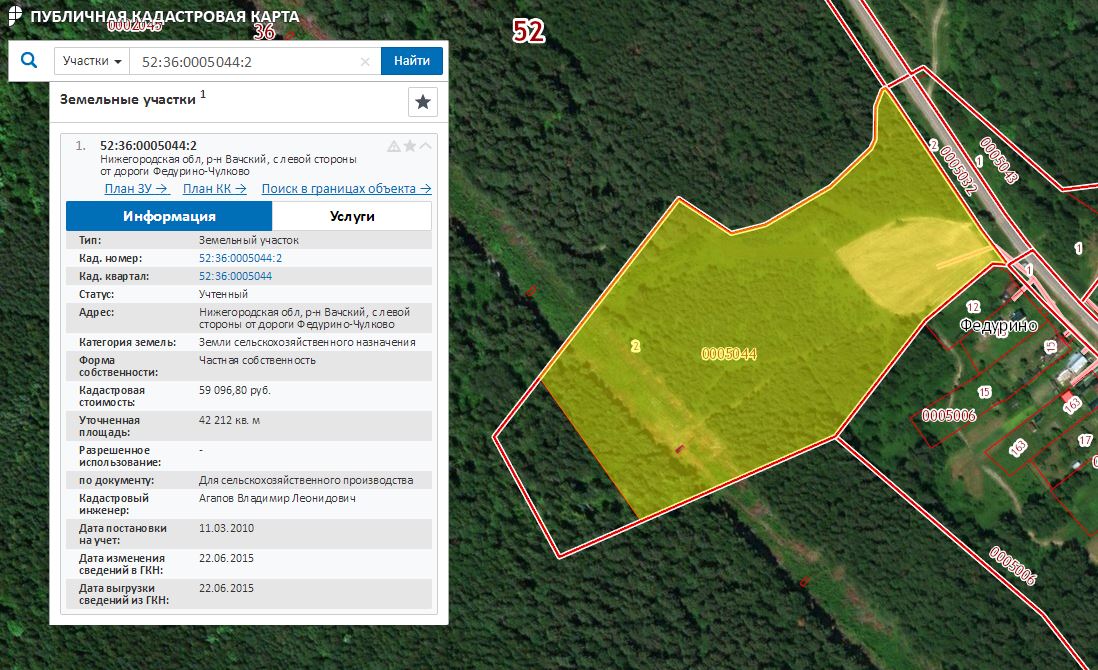 ЗУ с КН 52:36:0005044:2 (с. Федурино)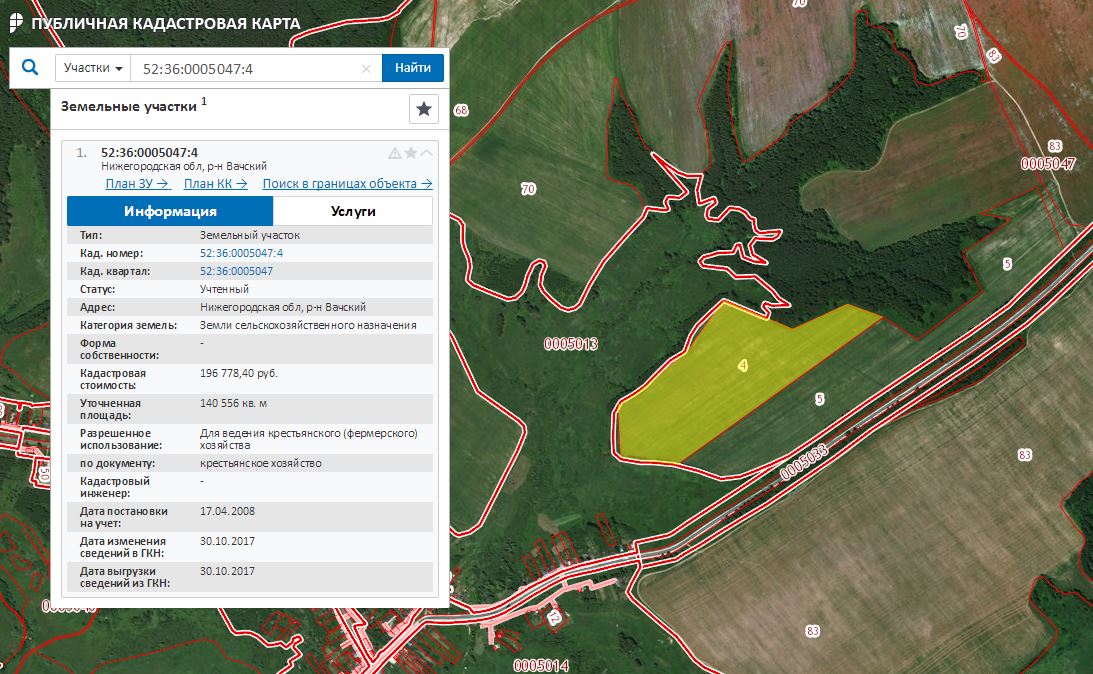 ЗУ с КН 52:36:0005047:4 (с. Новоселки)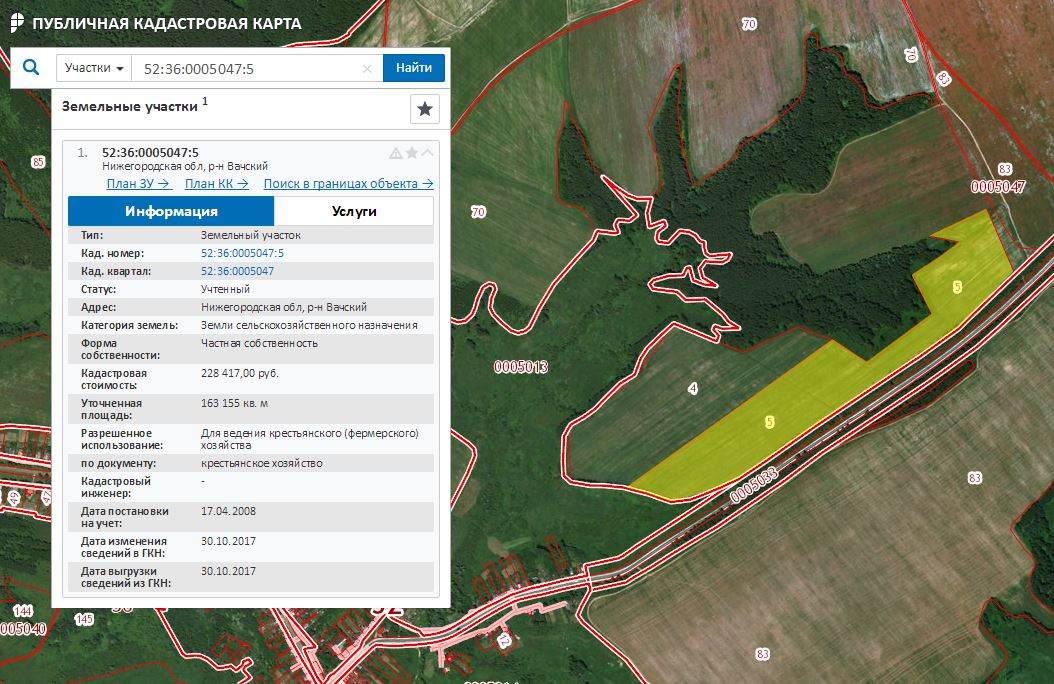 ЗУ с КН 52:36:0005047:5 (с. Новоселки)ЗУ с КН 52:36:0002055:10 (с. Жайск)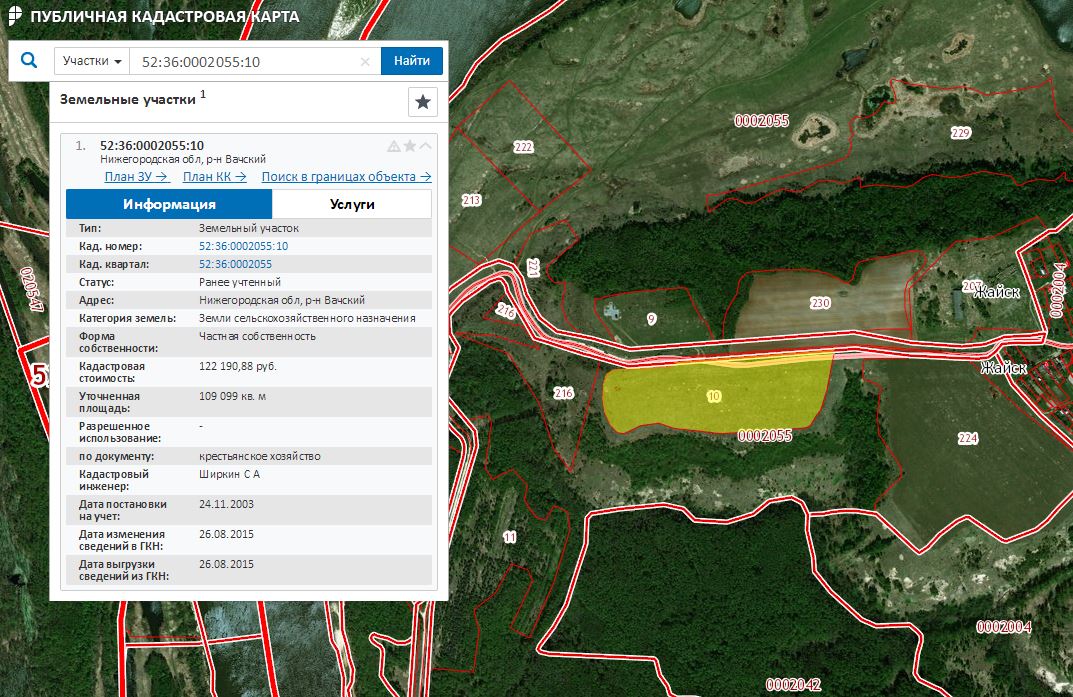 ЗУ с КН 52:36:0002055:11 (с. Жайск)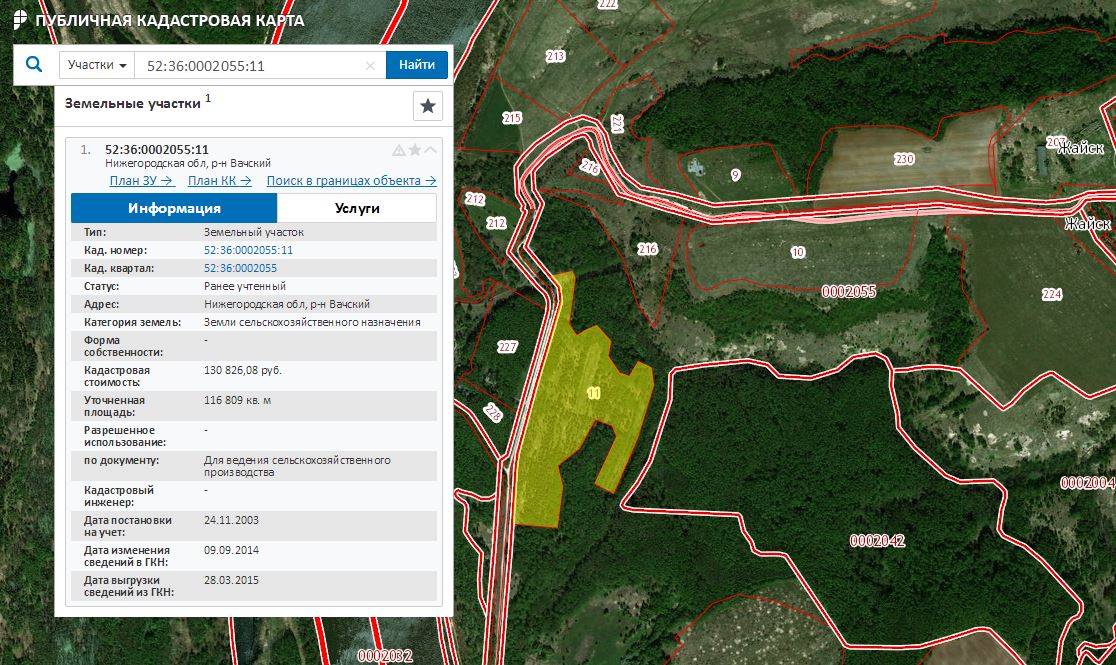 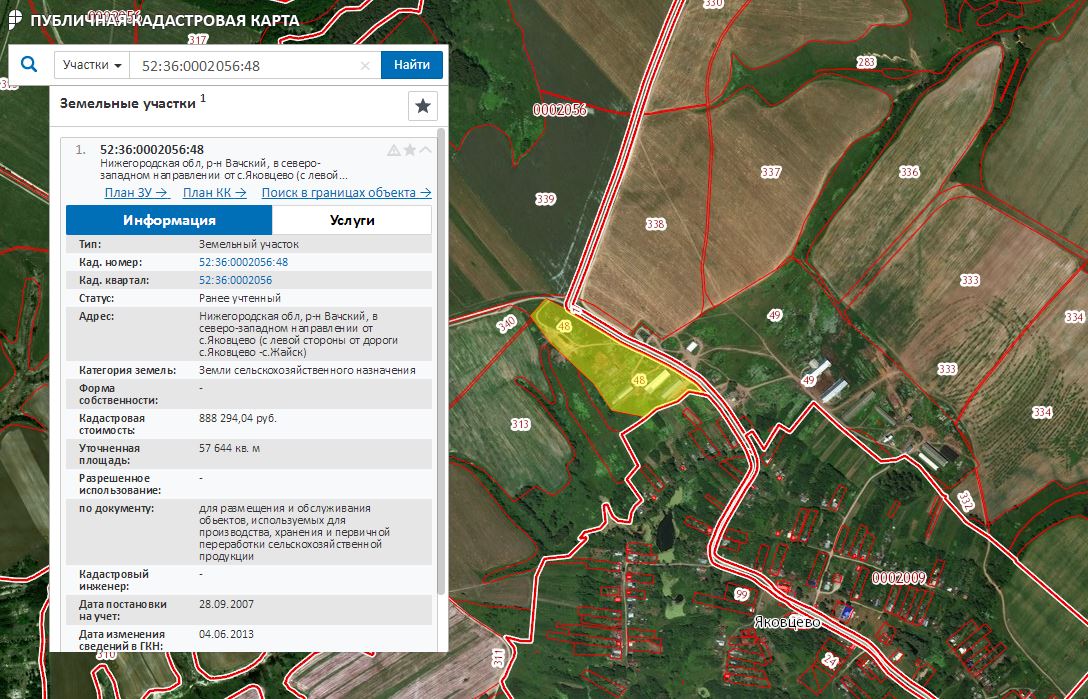 ЗУ с КН 52:36:0002056:48 (с. Яковцево)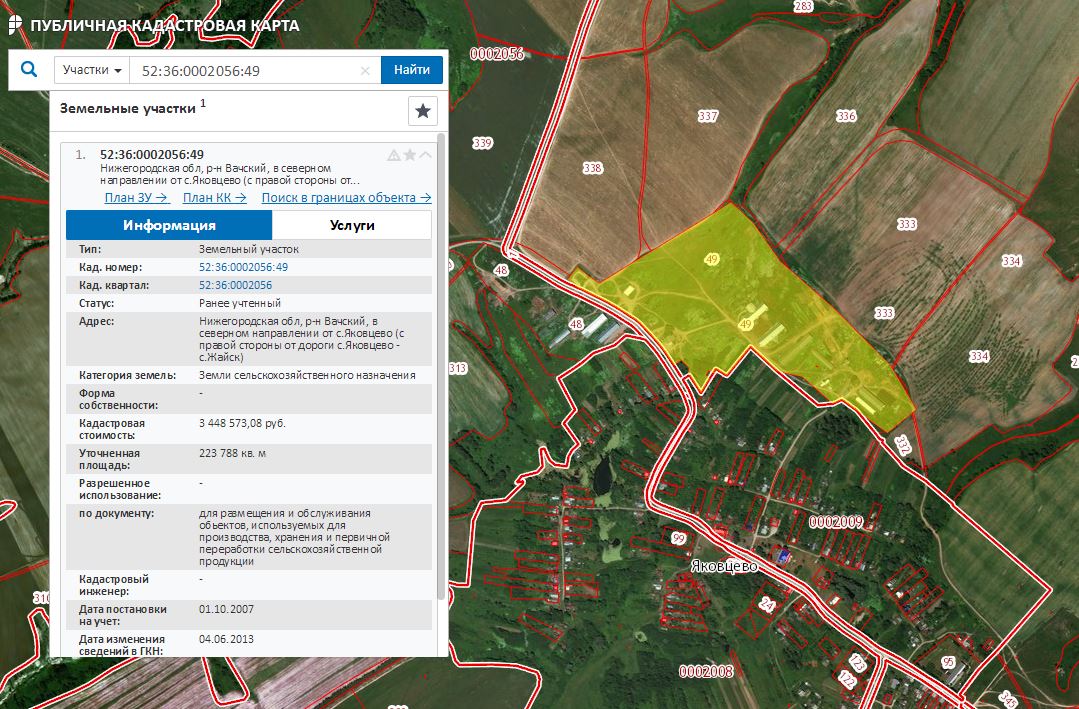 ЗУ с КН 52:36:0002056:49 (с. Яковцево)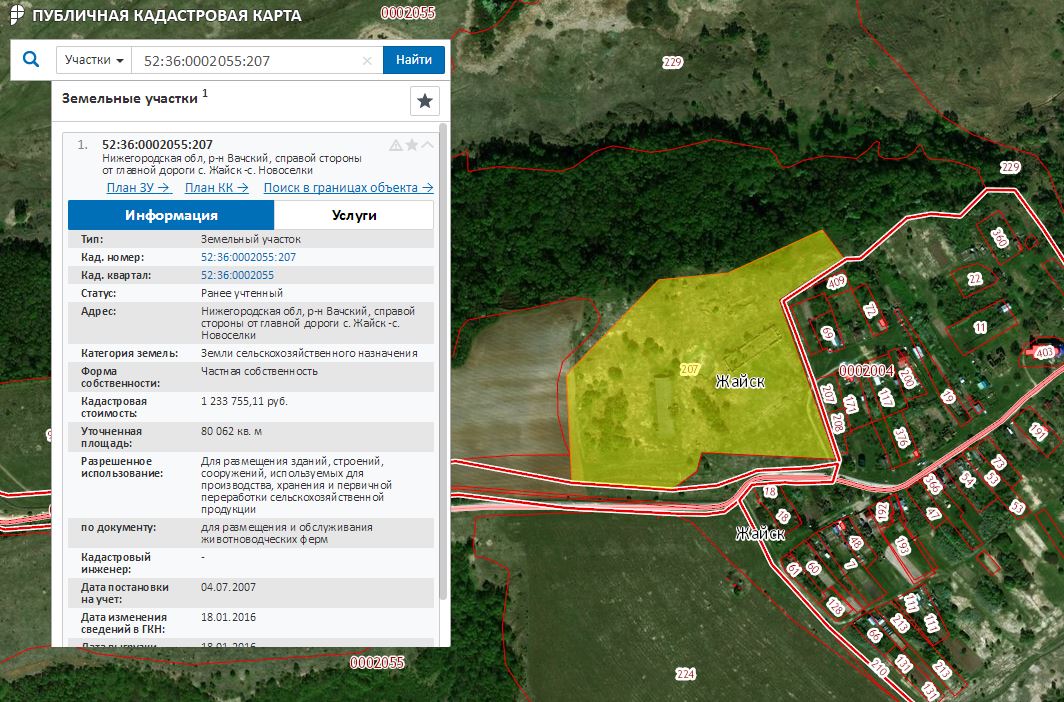 ЗУ с КН 52:36:0002055:207 (с. Жайск)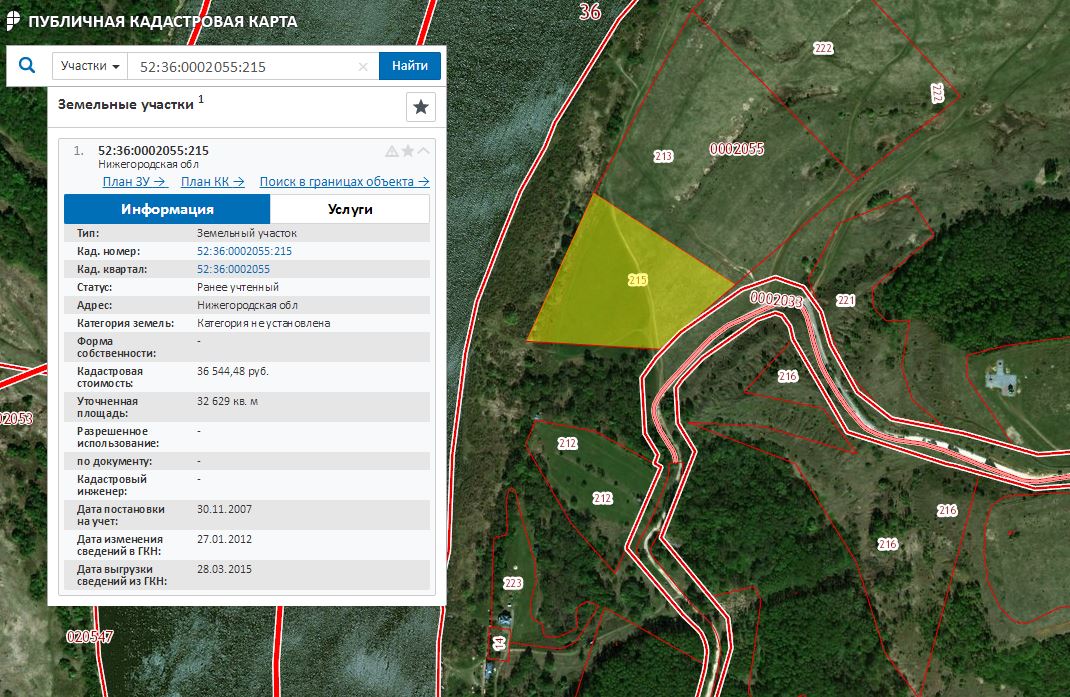 ЗУ с КН 52:36:0002055:215 (с. Жайск)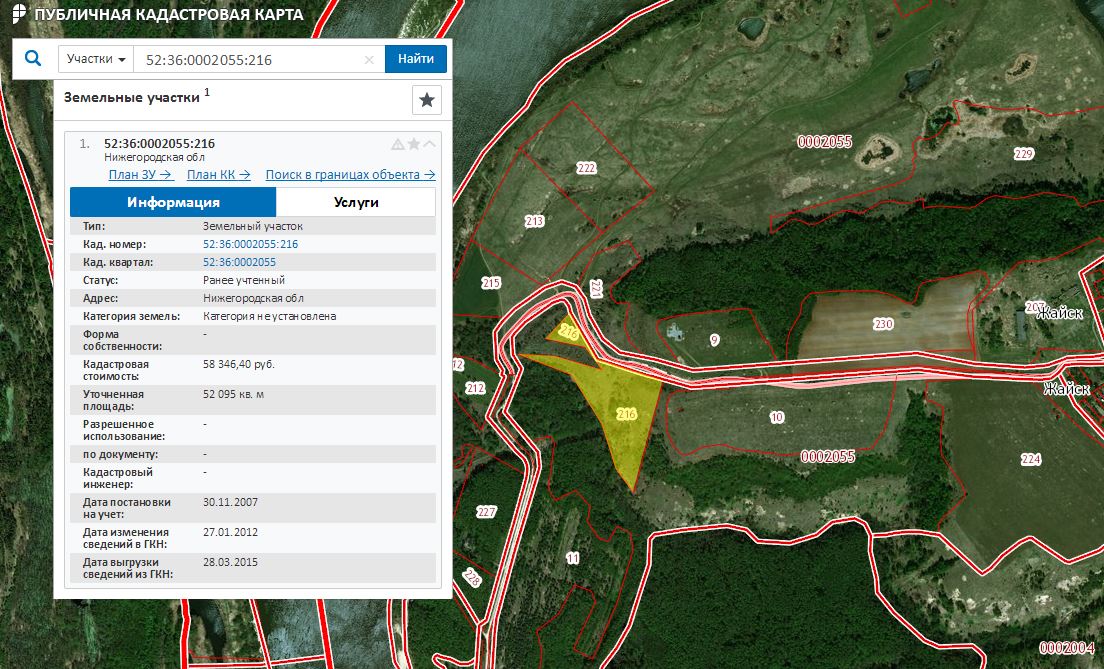 ЗУ с КН 52:36:0002055:216 (с. Жайск)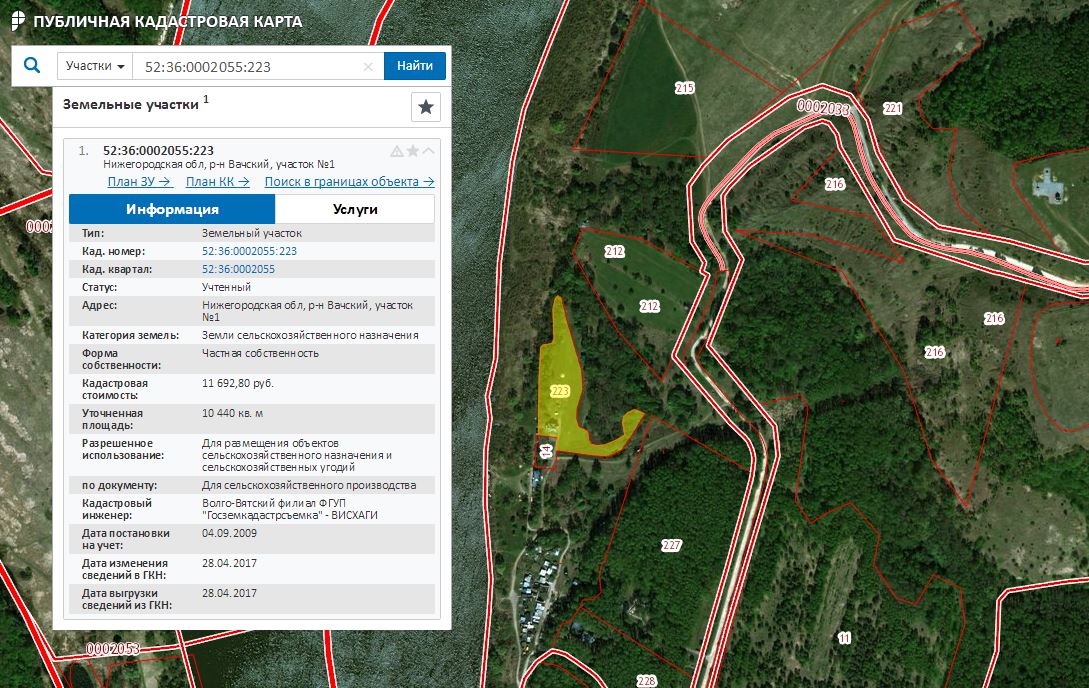 ЗУ с КН 52:36:0002055:223 (с. Жайск)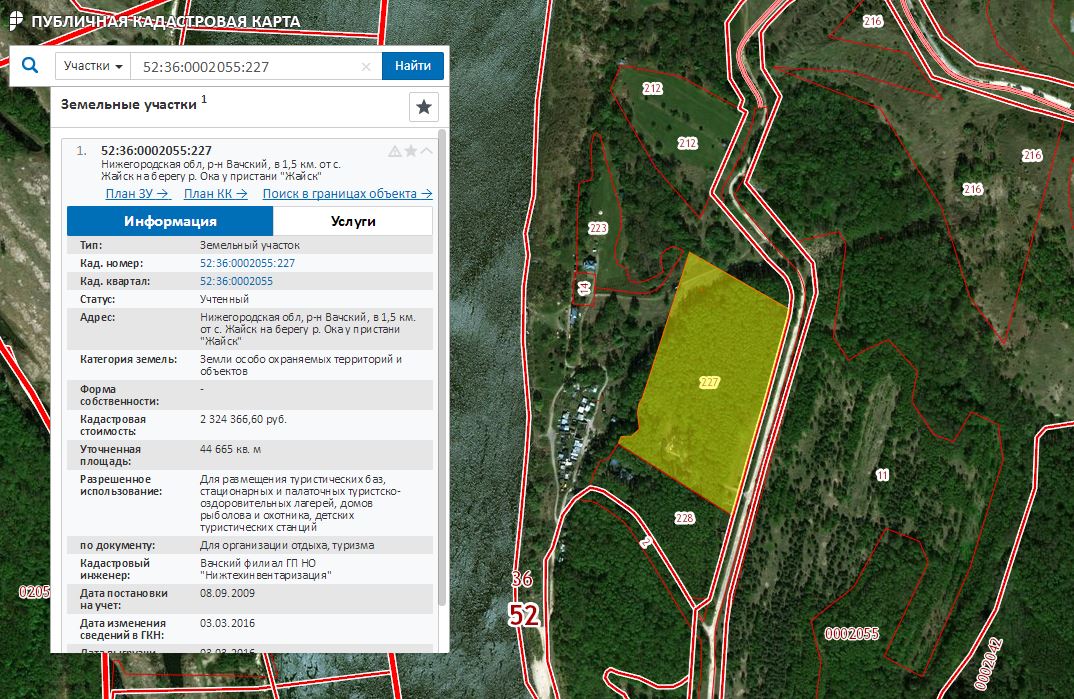 ЗУ с КН 52:36:0002055:227 (с. Жайск)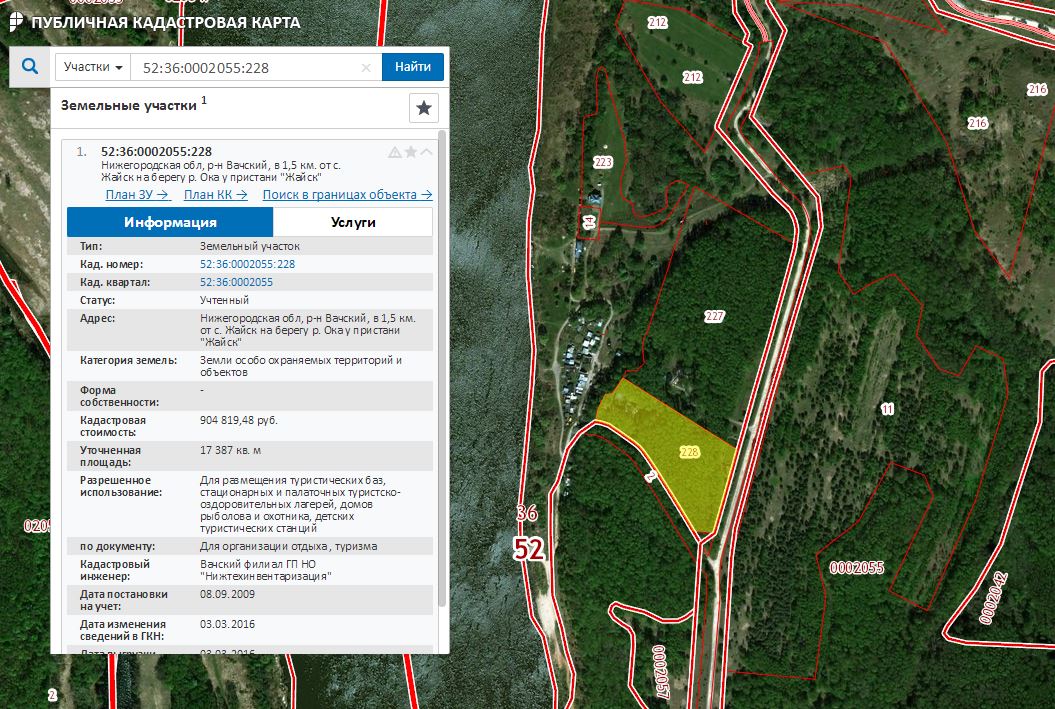 ЗУ с КН 52:36:0002055:228 (с. Жайск)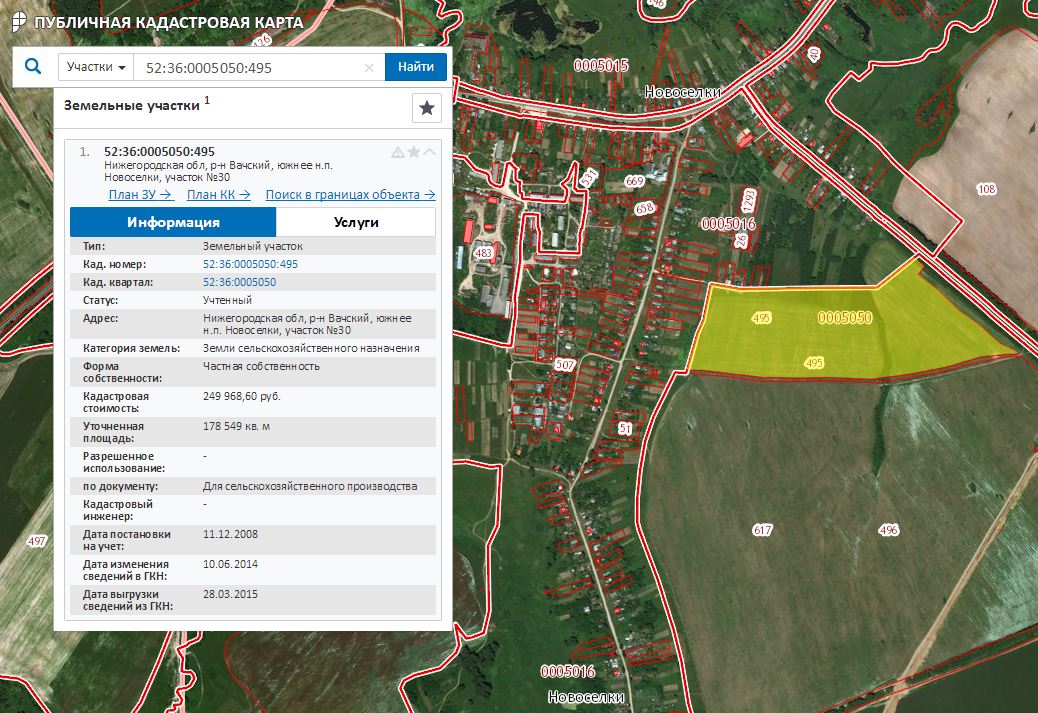 ЗУ с КН 52:36:0005050:495 (с. Новоселки)ПРИЛОЖЕНИЕ БПриложение Б-1. Профили улиц и дорог в сельских населенных пунктах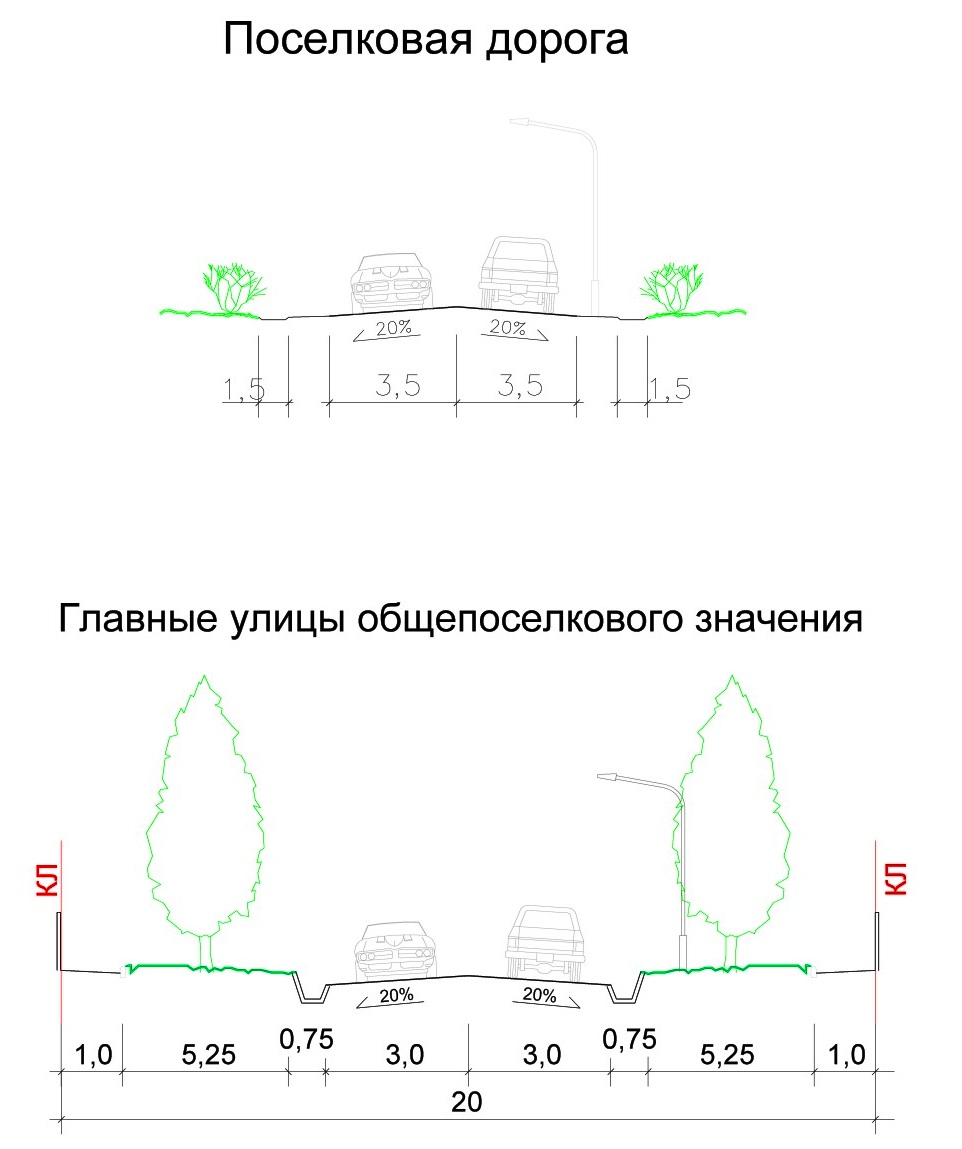 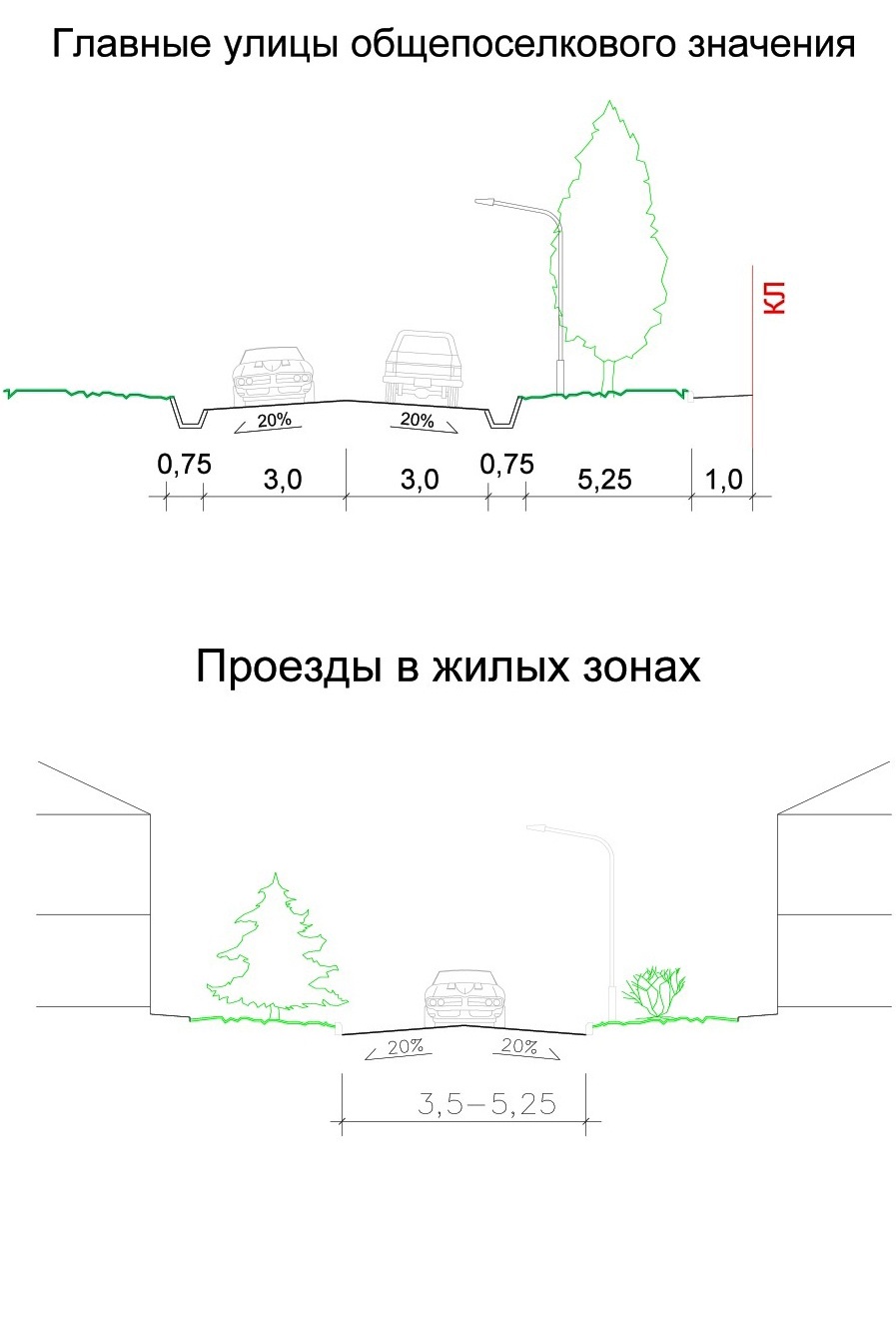 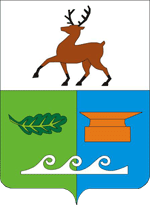 АдминистрацияНовосельского сельсоветаВачского муниципального районаНижегородской области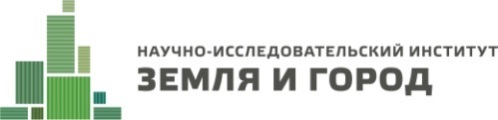 генеральный план сельского поселенияНОВОСЕЛЬСКий СЕЛЬСОВЕТВАЧСКОГО МУНИЦИПАЛЬНОГО РАЙОНАНИЖЕГОРОДСКОЙ ОБЛАСТИТом IПоложения о территориальном
планированииГенеральный директор________________________П.И. КомаровГлавный архитектор________________________М.Э. КлюйковаГлавный технолог________________________Р.А. ВасинНачальник отдела проектирования №1________________________Н.С. ДемидовКАРТА 1. СВОДНАЯ КАРТА (ОСНОВНОЙ ЧЕРТЕЖ).КАРТА 1. СВОДНАЯ КАРТА (ОСНОВНОЙ ЧЕРТЕЖ).М 1:25000Карта планируемых административных границ.Карта функциональных зон.Карта планируемого размещения объектов инженерной инфраструктуры.Карта планируемого размещения объектов транспортной инфраструктуры.Карта планируемого размещения объектов социальной инфраструктуры.Карта особо охраняемых природных территорий ФРАГМЕНТЫ 1-12 КАРТЫ 1. СВОДНАЯ КАРТА (ОСНОВНОЙ ЧЕРТЕЖ).Карта планируемых административных границ.Карта функциональных зон.Карта планируемого размещения объектов инженерной инфраструктуры.Карта планируемого размещения объектов транспортной инфраструктуры.Карта планируемого размещения объектов социальной инфраструктуры.Карта особо охраняемых природных территорийФРАГМЕНТЫ 1-12 КАРТЫ 1. СВОДНАЯ КАРТА (ОСНОВНОЙ ЧЕРТЕЖ).Карта планируемых административных границ.Карта функциональных зон.Карта планируемого размещения объектов инженерной инфраструктуры.Карта планируемого размещения объектов транспортной инфраструктуры.Карта планируемого размещения объектов социальной инфраструктуры.Карта особо охраняемых природных территорийМ 1:10000Название населенного пунктаСуществующее населениеПрогнозПрогнозПрогнозПрогнозПрогноз2013 г.2015 г.2018 г.2020 г.2025 г.2038 г.с. Беляйково600552541595607910д. Дубровка9889914д. Еловка------д. Лесниково139128125138141211д. Лобково115106104114116175д. Мещеры11----с. Новоселки122811301107121812421863д. Овечкино011223д. Талынское8074727981121с. Федурино221203199219224335д. Яковлево111010111117д. Бежаново------д. Вишенки555558д. Голявино333335д. Елемейка333335с. Жайск99918998100150д. Жекино8175738082123д. Короваево1099101015д. Мелешки665669д. Мякишево11----д. Новинки191717191929д. Пожога151414151523д. Ползиково------д. Сапун111010111117д. Спасск333335д. Ташлыково222223д. Шарапово7667711с. Яковцево378348341375382574Всего304728062747302230814626№п/пВиды, назначение и наименование объектов, местоположение Описание мероприятийДействия в отношении земельного участкаНаименование функциональных зон, в которых планируется размещение объектовОсновные характеристики объектовХарактеристики зон с особыми условиями использования территории, в случае если установление таких зон требуется в связи со строительством объекта1Объекты капитального строительства (далее ОКС) транспортной инфраструктурыОбъекты капитального строительства (далее ОКС) транспортной инфраструктурыОбъекты капитального строительства (далее ОКС) транспортной инфраструктурыОбъекты капитального строительства (далее ОКС) транспортной инфраструктурыОбъекты капитального строительства (далее ОКС) транспортной инфраструктурыОбъекты капитального строительства (далее ОКС) транспортной инфраструктуры1.1Дороги улицы, проезды – система внутриквартальных улиц, проездов. Выполняют функцию непосредственного доступа к земельным участкам (объектам недвижимости) расположенным вдоль них. Доступ обеспечивается через пересечения и примыкания в одном уровне. Количество пересечений и примыканий не ограничено. Скорость не более 30 км/час. Стоянки в пределах улиц разрешены.Местоположение:с. Беляйковод. Дубровкад. Еловкад. Лесниковод. Лобковод. Мещерыс. Новоселкид. Овечкинод. Талынскоес. Федуринод. Яковлевод. Бежановод. Вишенкид. Голявинод. Елемейкас. Жайскд. Жекинод. Короваевод. Мелешкид. Мякишевод. Новинкид. Пожогад. Ползиковод. Сапунд. Спасскд. Ташлыковод. Шараповос. ЯковцевоРеконструкция – выполнение работ, связанных с приведением технических характеристик улиц и дорог  в соответствие с поперечным профилемГраницами земельного участка одновременно являются красные линии – (существующие и планируемые) границы территорий общего пользования, которые устанавливаются документацией по планировке территорииЗона градостроительного использованияУточняются после разработки проектов планировки соответствующих территорий.«Поперечные профили улиц и проездов» представлены в приложении Б-1.2Строительство автомобильной дороги д. Жекино от а/д 22 ОП МЗ 22Н-11151) Строительство;2) I-я очередь.--1) Количество полос движения – 2;2) Ориентировочная протяженность –     1,3  км; 3) Тип покрытия - асфальтобетон.Санитарные разрывы от автомобильных дорог принимаются в соответствии с технической категорией и скоростными режимами, в соответствии с СанПиН 2.2.1 / 2.1.1.1200-031.3Строительство а/д Подъезд к с. Жайск от а/д Новоселки-пристань Жайск1) Строительство;2) I-я очередь.--1) Количество полос движения – 2;2) Ориентировочная протяженность –     2,7  км; 3) Тип покрытия - асфальтобетон.Санитарные разрывы от автомобильных дорог принимаются в соответствии с технической категорией и скоростными режимами, в соответствии с СанПиН 2.2.1 / 2.1.1.1200-031.4Строительство а/д Подъезд к д. Талынское от а/д Ряжск-Касимов-Муром-Н. Новгород1) Строительство;2) Расчетный срок.--1) Количество полос движения – 2;2) Тип покрытия - асфальтобетон.Санитарные разрывы от автомобильных дорог принимаются в соответствии с технической категорией и скоростными режимами, в соответствии с СанПиН 2.2.1 / 2.1.1.1200-031.5Строительство а/д Подъезд к животноводческому комплексу в с. Яковцево от а/д Подъезд к д. Пожога от а/д Федурино - Чулково1) Строительство;2) Расчетный срок.--1) Количество полос движения – 2;2) Ориентировочная протяженность –     2,0  км; 3) Тип покрытия - асфальтобетон.Санитарные разрывы от автомобильных дорог принимаются в соответствии с технической категорией и скоростными режимами, в соответствии с СанПиН 2.2.1 / 2.1.1.1200-031.6Строительство а/д Подъезд к животноводческому комплексу в с. Новоселки от а/д Ряжск-Касимов-Муром-Н. Новгород1) Строительство;2) Расчетный срок.--1) Количество полос движения – 2;2) Ориентировочная протяженность –     2,0  км; 3) Тип покрытия - асфальтобетон.Санитарные разрывы от автомобильных дорог принимаются в соответствии с технической категорией и скоростными режимами, в соответствии с СанПиН 2.2.1 / 2.1.1.1200-031.7Строительство а/д Подъезд к животноводческому комплексу в д. Жекино от а/д Подъезд к д. Пожога от а/д Федурино-Чулково1) Строительство;2) Расчетный срок.--1) Количество полос движения – 2;2) Ориентировочная протяженность –     0,1  км; 3) Тип покрытия - асфальтобетон.Санитарные разрывы от автомобильных дорог принимаются в соответствии с технической категорией и скоростными режимами, в соответствии с СанПиН 2.2.1 / 2.1.1.1200-032ОКС инженерной инфраструктурыОКС инженерной инфраструктурыОКС инженерной инфраструктурыОКС инженерной инфраструктурыОКС инженерной инфраструктурыОКС инженерной инфраструктурыОКС ВодоснабженияОКС ВодоснабженияОКС ВодоснабженияОКС ВодоснабженияОКС ВодоснабженияОКС ВодоснабженияОКС Водоснабжения2.1Установка пожарных гидрантов на водопроводных сетях в с. Беляйково и           с. НовоселкиМестоположение:Новосельский сельсовет:с. Беляйково;с. Новоселки.1) Новое строительство;2) I-я очередь.Границы земельного участка устанавливаются документацией по планировке территорииЖилая зона (Ж) в составе зоны градостроительного использования1)Количество – 11 ед.;2)Радиус обслуживания – 100-200 м.Предусмотреть возможность подключения тупиковых водопроводов, диаметром не менее 200 мм, длиной не более 200 м (при необходимости)-2.2Строительство пожарных водоемов в сельском Новосельском сельсоветеМестоположение:с. Беляйково;д. Лесниково;д. Лобково;с. Новоселки;д. Талынское;с. Федурино;с. Жайск;д. Жекино;с. Яковцево.1) Новое строительство;2) I-я очередь.Границы земельного участка устанавливаются документацией по планировке территорииЖилая зона (Ж), в составе зоны градостроительного использованияРадиус обслуживания – 100-200 м;Объем – - 27 м3- 50-60 м3-2.3Строительство пожарных водоемов в сельском Новосельском сельсоветеМестоположение:с. Беляйково;с. Новоселки;с. Жайск.1) Новое строительство;2) Расчетный срок.Границы земельного участка устанавливаются документацией по планировке территорииЖилая зона (Ж), в составе зоны градостроительного использованияРадиус обслуживания – 100-200 м;Объем – 27 м3-2.4Строительство нового водозабора в с. БеляйковоМестоположение:Новосельский сельсовет;с. Беляйково.1) Новое строительство;2) I-я очередь Границы земельного участка устанавливаются документацией по планировке территорииЗона инженерной и транспортной инфраструктурыПроизводительность -   300 м3/сутВозникновение 1-го пояса зоны санитарной охраны источников питьевого водоснабжения  (50 м), после ввода в эксплуатацию планируемых скважин, согласно СанПиН  2.1.4.1110-02 «Зоны санитарной охраны источников водоснабжения и водопроводов питьевого назначения» от 14.03.2002. Границы 2 и 3 поясов устанавливаются в отельном техническом проекте.2.5Строительство нового водозабора в д. Талынское, с. ФедуриноМестоположение:Новосельский сельсовет;д. Талынское;с. Федурино.1) Новое строительство;2) I-я очередь Границы земельного участка устанавливаются документацией по планировке территорииЗона инженерной и транспортной инфраструктурыПроизводительность -   150 м3/сутВозникновение 1-го пояса зоны санитарной охраны источников питьевого водоснабжения  (50 м), после ввода в эксплуатацию планируемых скважин, согласно СанПиН  2.1.4.1110-02 «Зоны санитарной охраны источников водоснабжения и водопроводов питьевого назначения» от 14.03.2002. Границы 2 и 3 поясов устанавливаются в отельном техническом проекте.2.6Строительство нового водозабора в д. Талынское, с. ФедуриноМестоположение:Новосельский сельсовет;д. Лесниково;с. Лобково.1) Новое строительство;2) I-я очередь Границы земельного участка устанавливаются документацией по планировке территорииЗона инженерной и транспортной инфраструктурыПроизводительность -   100 м3/сутВозникновение 1-го пояса зоны санитарной охраны источников питьевого водоснабжения  (50 м), после ввода в эксплуатацию планируемых скважин, согласно СанПиН  2.1.4.1110-02 «Зоны санитарной охраны источников водоснабжения и водопроводов питьевого назначения» от 14.03.2002. Границы 2 и 3 поясов устанавливаются в отельном техническом проекте.2.7Строительство новых сетей водопровода Местоположение:Новосельский сельсовет:с. Беляйково;д. Лесниково;д. Лобково;с. Новоселки;д. Талынское;с. Федурино;с. Жайск;д. Жекино;с. Яковцево.1) Новое строительство;2) I-я очередьГраницы земельного участка устанавливаются документацией по планировке территории-Протяженность: - 8,4 км;- 5,57 км;- 2,4 км;- 8,00 км;- 2,23 км;- 5,6 км;- 2,65 км;- 0,60 км;- 3,60 км.-2.8Реконструкция существующих водозаборов в с. Жайск и д. Жекино Местоположение:Новосельский сельсовет:с. Жайскд. Жекино.1) Реконструкция;2) I-я очередьГраницы земельного участка устанавливаются документацией по планировке территорииЗона инженерной и транспортной инфраструктурыПроизводительность -     50 м3/сут Возникновение 1-го пояса зоны санитарной охраны источников питьевого водоснабжения  (50 м), после ввода в эксплуатацию планируемых скважин, согласно СанПиН  2.1.4.1110-02 «Зоны санитарной охраны источников водоснабжения и водопроводов питьевого назначения» от 14.03.2002. Границы 2 и 3 поясов устанавливаются в отельном техническом проекте.2.9Реконструкция существующего водозабора в с. НовоселкиМестоположение:Новосельский сельсовет:с. Новоселки1) Реконструкция;2) I-я очередьГраницы земельного участка устанавливаются документацией по планировке территорииЗона инженерной и транспортной инфраструктурыПроизводительность -     650 м3/сут Возникновение 1-го пояса зоны санитарной охраны источников питьевого водоснабжения  (50 м), после ввода в эксплуатацию планируемых скважин, согласно СанПиН  2.1.4.1110-02 «Зоны санитарной охраны источников водоснабжения и водопроводов питьевого назначения» от 14.03.2002. Границы 2 и 3 поясов устанавливаются в отельном техническом проекте.2.10Строительство новых сетей водопровода в с. Новоселки и в с. ЖайскМестоположение:Новосельский сельсовет:с. Новоселки;с. Жайск.1) Новое строительство;2) Расчетный срок.Границы земельного участка устанавливаются документацией по планировке территории-Протяженность: - 1,40 км;- 1,00 км.-ОКС ВодоотведенияОКС ВодоотведенияОКС ВодоотведенияОКС ВодоотведенияОКС ВодоотведенияОКС ВодоотведенияОКС Водоотведения2.11Строительство очистных сооружений полной биологической очистки Местоположение:Новосельский сельсовет:с. Новоселки;с. Беляйково;с. Яковцево.1) Новое строительство;2) I-я очередь.Границы земельного участка устанавливаются документацией по планировке территорииЗона инженерной и транспортной инфраструктурыПроизводительность – - 500 м3/сут;- 250 м3/сут;- 150 м3/сут.Размер санитарно-защитной зоны принимается в соответствии с СанПиН 2.2.1 / 2.1.1.12002.12Строительство канализационной насосной станции Местоположение:Новосельский сельсовет:с. Новоселки;с. Беляйково;с. Яковцево.1) Новое строительство;2) I-я очередь.Границы земельного участка устанавливаются документацией по планировке территорииЖилая зона (Ж), в составе зоны градостроительного использования, зона инженерной и транспортной инфраструктурыКоличество – - 1 ед.;- 1 ед.;- 1 ед.Размер санитарно-защитной зоны принимается  в соответствии с СанПиН 2.2.1 / 2.1.1.12002.13Строительство канализационных сетей Местоположение:Новосельский сельсовет:с. Новоселки;с. Беляйково;с. Яковцево.1) Новое строительство;2) I-я очередь.Границы земельного участка устанавливаются документацией по планировке территории-Протяженность - 5,37км;- 8,35 км;- 2,86 км.-ОКС ЭлектроэнергетикиОКС ЭлектроэнергетикиОКС ЭлектроэнергетикиОКС ЭлектроэнергетикиОКС ЭлектроэнергетикиОКС ЭлектроэнергетикиОКС Электроэнергетики2.14Строительство трансформаторных подстанций для обеспечения электроснабжением перспективных кварталов жилой застройки в Новосельском сельсовете Вачского районаМестоположение:Новосельский сельсовет Вачского района1) Новое строительство;2) I-я очередь.Границы земельного участка устанавливаются документацией по планировке территорииЖилая зона (Ж), в составе зоны градостроительного использования1) Количество – 7 ед.;2) 6/0,4 кВ.Охранные зоны линий электропередачи устанавливаются в соответствии с приказом Правительства Российской федерации №120 от    24.02.2009 г.2.15Строительство трансформаторных подстанций для обеспечения электроснабжением перспективных кварталов жилой застройки в Новосельском сельсовете Вачского районаМестоположение:Новосельский сельсовет Вачского района1) Новое строительство;2) Расчетный срок..Границы земельного участка устанавливаются документацией по планировке территорииЖилая зона (Ж), в составе зоны градостроительного использования1) Количество – 10 ед.;2) 6/0,4 кВ.Охранные зоны линий электропередачи устанавливаются в соответствии с приказом Правительства Российской федерации №120 от        24.02.2009 г.3Объекты капитального строительства Объекты капитального строительства Объекты капитального строительства Объекты капитального строительства Объекты капитального строительства Объекты капитального строительства ОКС учебно-образовательного назначенияОКС учебно-образовательного назначенияОКС учебно-образовательного назначенияОКС учебно-образовательного назначенияОКС учебно-образовательного назначенияОКС учебно-образовательного назначенияОКС учебно-образовательного назначения3.1Строительство детского сада Местоположение:с. Новоселки1) Строительство2) 1-я очередьГраницы земельного участка устанавливаются документацией по планировке территорииОбщественно-деловая зона (О), в составе зоны градостроительного использованияМощность объекта – 80 мест.-3.2Строительство внешкольного учреждения Местоположение:с. Новоселки1) Строительство2) Расчетный срокГраницы земельного участка устанавливаются документацией по планировке территорииОбщественно-деловая зона (О), в составе зоны градостроительного использованияМощность объекта – 40 мест.-ОКС культурно-досугового назначенияОКС культурно-досугового назначенияОКС культурно-досугового назначенияОКС культурно-досугового назначенияОКС культурно-досугового назначенияОКС культурно-досугового назначенияОКС культурно-досугового назначения3.3Строительство Дома культуры Местоположение:с. Новоселки1) Строительство2) 1-я очередьГраницы земельного участка устанавливаются документацией по планировке территорииОбщественно-деловая зона (О), в составе зоны градостроительного использованияМощность объекта – 150 мест.-ОКС специального назначенияОКС специального назначенияОКС специального назначенияОКС специального назначенияОКС специального назначенияОКС специального назначенияОКС специального назначения3.4Закрытие существующих кладбищ Местоположение:с. Новоселки;с. Федурино;д. Мещеры.I-я очередь-Зона специального назначенияПлощадь –          - 0,3 га;- 0,3 га;- 0,5 га.Размер санитарно-защитной зоны принимается  в соответствии с СанПиН 2.2.1 / 2.1.1.1200.ОКС сельскохозяйственного назначенияОКС сельскохозяйственного назначенияОКС сельскохозяйственного назначенияОКС сельскохозяйственного назначенияОКС сельскохозяйственного назначенияОКС сельскохозяйственного назначенияОКС сельскохозяйственного назначения3.5Строительство животноводческого комплексаМестоположение:с. Новоселки1) Строительство2) Расчетный срок.Границы земельного участка устанавливаются документацией по планировке территорииЗона производственного использования, в составе зоны градостроительного использованияМощность объекта – 320 голов.Размер санитарно-защитной зоны принимается  в соответствии с СанПиН 2.2.1 / 2.1.1.1200.Объекты, имеющие культурно-историческую ценностьОбъекты, имеющие культурно-историческую ценностьОбъекты, имеющие культурно-историческую ценностьОбъекты, имеющие культурно-историческую ценностьОбъекты, имеющие культурно-историческую ценностьОбъекты, имеющие культурно-историческую ценностьОбъекты, имеющие культурно-историческую ценность3.6Строительство храма Местоположение:д. Овечкино1) Строительство2) 1-я очередьГраницы земельного участка устанавливаются документацией по планировке территорииОбщественно-деловая зона (О), в составе зоны градостроительного использования--НаименованиеОписание назначения функциональных зонПараметрыПлощадь, гаПлощадь, гаПлощадь, гаНаименованиеОписание назначения функциональных зонПараметрыСуществующаяНа 1 очередьНа расч. срокФункциональные зоны в границах населенных пунктовФункциональные зоны в границах населенных пунктовФункциональные зоны в границах населенных пунктовФункциональные зоны в границах населенных пунктовФункциональные зоны в границах населенных пунктовФункциональные зоны в границах населенных пунктовЗона градостроительного использования – выделяется в целях развития территории населенных пунктов и включает в себя:Жилая зона (Ж)Общественно-деловая зона (О)Зона производственного использования (П)Зона инженерной и транспортной инфраструктуры (И-Т)Зона сельскохозяйственного использования (Сх)Зона рекреационного назначения (Р)Зона специального назначения (Сп)Зона градостроительного использования – выделяется в целях развития территории населенных пунктов и включает в себя:Жилая зона (Ж)Общественно-деловая зона (О)Зона производственного использования (П)Зона инженерной и транспортной инфраструктуры (И-Т)Зона сельскохозяйственного использования (Сх)Зона рекреационного назначения (Р)Зона специального назначения (Сп)Зона градостроительного использования – выделяется в целях развития территории населенных пунктов и включает в себя:Жилая зона (Ж)Общественно-деловая зона (О)Зона производственного использования (П)Зона инженерной и транспортной инфраструктуры (И-Т)Зона сельскохозяйственного использования (Сх)Зона рекреационного назначения (Р)Зона специального назначения (Сп)-2002,52002,5Жилая зона (Ж)Жилые зоны необходимо предусматривать в целях создания для населения удобной, здоровой и безопасной среды проживания.В жилых зонах размещаются жилые дома разных типов (многоквартирные многоэтажные, средней и малой этажности; блокированные; усадебные с приквартирными и приусадебными участками); отдельно стоящие, встроенные или пристроенные объекты социального и культурно-бытового обслуживания населения (в том числе дошкольные образовательные учреждения и общеобразовательные учреждения), гаражи и автостоянки для легковых автомобилей, принадлежащих гражданам; культовые объекты в зонах специально выделяемых в правилах землепользования и застройки поселения.Коэффициент застройки:При застройке одно-, двухквартирными жилыми домами с приусадебными земельными участками – 0,2;При застройке многоквартирными жилыми домами малой этажности – 0,4.Коэффициент плотности застройки:При застройке одно-, двухквартирными жилыми домами с приусадебными земельными участками – 0,4;При застройке многоквартирными жилыми домами малой этажности – 0,8.Этажность застройки:При застройке одно-, двухквартирными жилыми домами с приусадебными земельными участками – 1-2 этажа;При застройке многоквартирными жилыми домами малой этажности – не более 2 этажа.Данные параметры следует учитывать при подготовке правил землепользования и застройки           Новосельского сельсовета.-1541,51541,5Общественно-деловая зона (О)Общественно-деловые зоны предназначены для размещения объектов здравоохранения, культуры, торговли, общественного питания, социального и коммунально-бытового назначения, предпринимательской деятельности, объектов среднего профессионального и высшего профессионального образования, административных, научно-исследовательских учреждений, культовых зданий, стоянок автомобильного транспорта, объектов делового, финансового назначения, иных объектов, связанных с обеспечением жизнедеятельности граждан (в том числе жилая застройка) в зонах, специально, выделяемых в правилах землепользования и застройки поселения.Общественно-деловые зоны следует формировать как центры деловой, финансовой и общественной активности в центральных частях населенных пунктов на территориях, прилегающих к основным улицам.При развитии указанных зон следует учитывать особенности их функционирования, потребность в территории, необходимость устройства автостоянок большой вместимости, создание развитой транспортной и инженерной инфраструктур в соответствии с нормативами градостроительного проектирования.Общественно-деловую зону предполагается развивать с учетом нормативных радиусов обслуживания и необходимой расчетной мощности объектов в соответствии с нормативами градостроительного проектирования.Коэффициент застройки:При многофункциональной застройке – 1,0;При специализированной общественной застройке – 0,8.Коэффициент плотности застройки:При многофункциональной застройке – 3,0;При специализированной общественной застройке – 2,4.Этажность застройки: не более 2 этажей.Данные параметры следует учитывать при подготовке правил землепользования и застройки          Новосельского сельсовета.-5252Зона инженерной и транспортной инфраструктуры (И-Т)Зоны инженерной и транспортной инфраструктуры следует предусматривать для размещения сооружений и коммуникаций автомобильного транспорта, связи, инженерного оборудования с учетом их перспективного развития и потребностей в инженерном благоустройстве.Параметры функциональных зон (относящихся к территориям нежилого назначения) данного типа определяются исходя из ситуации и в зависимости от размещаемого объекта. В отношении территорий нежилого назначения требуется достаточно высокая степень детализации данных о размещаемом объекте. В связи с этим в отношении территорий нежилого назначения осуществляется ситуативное проектирование – с учетом нормативных и санитарно-гигиенических требований, предъявляемых к конкретному объекту.-46,546,5Зона сельскохозяйственного использования (Сх)Зона сельскохозяйственного использования, в границах населенных пунктов, включает в себя преимущественно территории сельскохозяйственных угодий - пашни, пастбища, сенокосы, предназначенные для садоводства и огородничества.Параметры функциональных зон (относящихся к территориям нежилого назначения) данного типа определяются исходя из ситуации и в зависимости от размещаемого объекта. В отношении территорий нежилого назначения требуется достаточно высокая степень детализации данных о размещаемом объекте. В связи с этим в отношении территорий нежилого назначения осуществляется ситуативное проектирование – с учетом нормативных и санитарно-гигиенических требований, предъявляемых к конкретному объекту.-45,745,7Зона рекреационного назначения(Р)В состав зон рекреационного назначения могут включаться территории, занятые лесами в границах населенных пунктов, зеленью специального назначения, открытыми озелененными и ландшафтными пространствами, скверами, парками, благоустроенными садами, прудами, озерами, пляжами. В том числе могут, включаются объекты, используемые и предназначенные для массового долговременного и кратковременного отдыха населения, всех видов туризма, занятий физической культурой и спортом.Развитие зоны рекреационного назначения предусматривается для создания комфортной и эстетически привлекательной среды для отдыха и времяпрепровождения населения, организации благоустроенных прогулочных пространств, сохранения и развития, существующих и перспективных домов отдыха в границах населенных пунктов, и содержания в надлежащем состоянии скверов в центральной части населенных пунктов.Параметры функциональных зон (относящихся к территориям нежилого назначения) данного типа определяются исходя из ситуации и в зависимости от размещаемого объекта. В отношении территорий нежилого назначения требуется достаточно высокая степень детализации данных о размещаемом объекте. В связи с этим в отношении территорий нежилого назначения осуществляется ситуативное проектирование – с учетом нормативных и санитарно-гигиенических требований, предъявляемых к конкретному объекту.-252252Зона производственного использования(П)В состав производственных зон могут включаться:- коммунальные зоны - зоны размещения коммунальных и складских объектов, объектов жилищно-коммунального хозяйства, объектов транспорта, объектов оптовой торговли;- производственные зоны - зоны размещения производственных объектов с различными нормативами воздействия на окружающую среду, как правило, требующие устройства санитарно-защитных зон шириной более 50 м, а также железнодорожных подъездных путей;- иные виды производственной (научно-производственные зоны), инженерной и транспортной инфраструктур.В производственных зонах допускается размещать сооружения и помещения объектов аварийно-спасательных служб, обслуживающих расположенные в производственной зоне предприятия и другие объекты.Параметры функциональных зон (относящихся к территориям нежилого назначения) данного типа определяются исходя из ситуации и в зависимости от объектов, располагающихся в данных зонах. В отношении территорий нежилого назначения требуется достаточно высокая степень детализации данных о размещаемом объекте. В связи с этим в отношении территорий нежилого назначения осуществляется ситуативное проектирование – с учетом нормативных и санитарно-гигиенических требований, предъявляемых к конкретному объекту.-47,347,3Зона специального назначения (Сп)В состав зоны специального назначения включаются территории ритуального назначения сельского поселения, места захоронения биологических отходов, а также территории режимных объектов, с ограниченным доступом, зеленые насаждения специального назначения.Зона выделяется в целях содержания и развития территорий ритуального назначения, с учетом санитарно-гигиенических требований и нормативных требований технических регламентов, относительно мест захоронения, выделения и содержания территории режимных объектов с ограниченным доступом и объектов по хранению и консервации биологических отходов, в том числе зона выделяется в целях предотвращения замещения данного вида функциональной зоны иными видами деятельности.Параметры функциональных зон (относящихся к территориям нежилого назначения) данного типа определяются исходя из ситуации и в зависимости от размещаемого объекта. В отношении территорий нежилого назначения требуется достаточно высокая степень детализации данных о размещаемом объекте. В связи с этим в отношении территорий нежилой застройки осуществляется ситуативное проектирование – с учетом нормативных требований, предъявляемых к конкретному объекту.-17,517,5Функциональные зоны за границами населенных пунктовФункциональные зоны за границами населенных пунктовФункциональные зоны за границами населенных пунктовФункциональные зоны за границами населенных пунктовФункциональные зоны за границами населенных пунктовФункциональные зоны за границами населенных пунктовЗона производственного использования В состав производственных зон могут включаться:- коммунальные зоны - зоны размещения коммунальных и складских объектов, объектов жилищно-коммунального хозяйства, объектов транспорта, объектов оптовой торговли;- производственные зоны - зоны размещения производственных объектов с различными нормативами воздействия на окружающую среду, как правило, требующие устройства санитарно-защитных зон шириной более 50 м;-	иные виды производственной (научно-производственные зоны), инженерной и транспортной инфраструктур.В производственных зонах допускается размещать сооружения и помещения объектов аварийно-спасательных служб, обслуживающих расположенные в производственной зоне предприятия и другие объекты.Параметры функциональных зон (относящихся к территориям нежилого назначения) данного типа определяются исходя из ситуации и в зависимости от размещаемого объекта. В отношении территорий нежилого назначения требуется достаточно высокая степень детализации данных о размещаемом объекте. В связи с этим в отношении территорий нежилой застройки осуществляется ситуативное проектирование – с учетом нормативных требований, предъявляемых к конкретному объекту.-47,147,1Зона инженерной и транспортной инфраструктуры Зоны инженерной и транспортной инфраструктуры следует предусматривать для размещения сооружений и коммуникаций внешнего автомобильного транспорта, связи, инженерного оборудования с учетом их перспективного развития.В целях обеспечения нормальной эксплуатации сооружений, устройства других объектов внешнего транспорта допускается устанавливать охранные зоны.Отвод земель для сооружений и устройств внешнего транспорта осуществляется в установленном порядке. Режим использования этих земель определяется действующим земельным законодательством.Параметры функциональных зон (относящихся к территориям нежилого назначения) данного типа определяются исходя из ситуации и в зависимости от размещаемого объекта. В отношении территорий нежилого назначения требуется достаточно высокая степень детализации данных о размещаемом объекте. В связи с этим в отношении территорий нежилой застройки осуществляется ситуативное проектирование – с учетом нормативных требований, предъявляемых к конкретному объекту.-191,3191,3Зона специального назначенияВ состав зоны специального назначения включаются территории ритуального назначения поселения, места захоронения биологических отходов, а также территории режимных объектов, с ограниченным доступом, зеленые насаждения специального назначения.Зона выделяется в целях содержания и развития территорий ритуального назначения, с учетом санитарно-гигиенических требований и нормативных требований технических регламентов, относительно мест захоронения, выделения и содержания территории режимных объектов с ограниченным доступом и объектов по хранению и консервации биологических отходов, в том числе зона выделяется в целях предотвращения замещения данного вида функциональной зоны иными видами деятельности.Параметры функциональных зон (относящихся к территориям нежилого назначения) данного типа определяются исходя из ситуации и в зависимости от размещаемого объекта. В отношении территорий нежилого назначения требуется достаточно высокая степень детализации данных о размещаемом объекте. В связи с этим в отношении территорий нежилой застройки осуществляется ситуативное проектирование – с учетом нормативных требований, предъявляемых к конкретному объекту.-5,25,2Зона лесаВ состав зоны леса могут включаться территории, занятые лесами в границах и вне границ лесного фонда.При развитии территорий лесного фонда, в границах зоны леса следует строго руководствоваться установленными лесохозяйственными регламентами, в соответствии с Лесным кодексом Российский Федерации.Параметры функциональных зон (относящихся к территориям нежилого назначения) данного типа определяются исходя из ситуации и в зависимости от размещаемого объекта. В отношении территорий нежилого назначения требуется достаточно высокая степень детализации данных о размещаемом объекте. В связи с этим в отношении территорий нежилой застройки осуществляется ситуативное проектирование – с учетом нормативных требований, предъявляемых к конкретному объекту.-10863,410863,4Зона сельскохозяйственного использованияЗона сельскохозяйственного использования, включает в себя преимущественно территории сельскохозяйственных угодий вне границ населенных пунктов - пашни, пастбища, сенокосы, территории сельскохозяйственного назначения и территории лесных массивов вне границ земель лесного фонда.              При развитии данных зон следует руководствоваться действующим земельным законодательством, а в отношении объектов сельхозпроизводства следует учитывать технические регламенты и нормативные требования.Параметры функциональных зон (относящихся к территориям нежилого назначения) данного типа определяются исходя из ситуации и в зависимости от размещаемого объекта. В отношении территорий нежилого назначения требуется достаточно высокая степень детализации данных о размещаемом объекте. В связи с этим в отношении территорий нежилой застройки осуществляется ситуативное проектирование – с учетом нормативных требований, предъявляемых к конкретному объекту.-12327,712327,7№ п/пНаименование территорий Существующее положениеСуществующее положениеПланируемое положениеПланируемое положение№ п/пНаименование территорий га% к итогуга% к итогу1Земли населенных пунктов – всего, в том числе:1888,27,262015,38,751с. Беляйково260,3260,31д. Дубровка10101д. Еловка8,38,31д. Лесниково113,6113,61д. Лобково65,965,91д. Мещеры21,721,71с. Новоселки409,3457,61д. Овечкино14,414,41д. Талынское68,368,31с. Федурино119,3123,51д. Яковлево41411д. Бежаново26,426,41д. Вишенки25,325,31д. Голявино28,728,71д. Елемейка11,411,41с. Жайск59,7106,11д. Жекино75,375,31д. Короваево19,719,71д. Мелешки22221д. Мякишево29,529,51д. Новинки69,269,21д. Пожога27,327,31д. Ползиково21,621,61д. Сапун61,361,31д. Спасск32,332,31д. Ташлыково46,746,71д. Шарапово47471с. Яковцево152,7180,92Земли промышленности, энергетики, транспорта, связи, радиовещания, телевидения, информатики, земли для обеспечения космической деятельности, земли обороны, безопасности и земли иного специального назначения – всего, 39,60,1552,30,203Земли особо охраняемых территорий и объектов6,30,0240,10,00464Земли сельскохозяйственного назначения12430,847,8012299,147,295Земли лесного фонда10865,341,7810863,441,776Земли водного фонда774,82,99774,82,997Земли запаса0000Всего территория Новосельского сельсовета2600510026005100№ п/пПоказатели территориального планированияЕдиница измеренияСовременное состояние на 2013 г.2018 г.2038 г.IТерриторияТерриторияТерриторияТерриторияТерритория1Общая площадь земель в границах муниципального образованияга2600526005260051.2Общая площадь земель в границах населенных пунктов:га1888,22015,32015,3с. Беляйковога260,3260,3260,3д. Дубровкага101010д. Еловкага8,38,38,3д. Лесниковога113,6113,6113,6д. Лобковога65,965,965,9д. Мещерыга21,721,721,7с. Новоселкига409,3457,6457,6д. Овечкинога14,414,414,4д. Талынскоега68,368,368,3с. Федуринога119,3123,5123,5д. Яковлевога414141д. Бежановога26,426,426,4д. Вишенкига25,325,325,3д. Голявинога28,728,728,7д. Елемейкага11,411,411,4с. Жайскга59,7106,1106,1д. Жекинога75,375,375,3д. Короваевога19,719,719,7д. Мелешкига222222д. Мякишевога29,529,529,5д. Новинкига69,269,269,2д. Пожогага27,327,327,3д. Ползиковога21,621,621,6д. Сапунга61,361,361,3д. Спасскга32,332,332,3д. Ташлыковога46,746,746,7д. Шараповога474747с. Яковцевога152,7180,9180,91.3Общая площадь земель по категориям в границах Новосельского сельсоветага260052600526005в том числе:Земли населенных пунктовга1888,22015,32015,3Земли промышленности, энергетики, транспорта, связи, радиовещания, телевидения, информатики, земли для обеспечения космической деятельности, земли обороны, безопасности и земли иного специального назначения – всего,га39,652,352,3Земли особо охраняемых территорий и объектовга6,30,10,1Земли сельскохозяйственного назначенияга12430,812299,112299,1Земли лесного фондага10865,310863,410863,4Земли водного фондага774,8774,8774,8Земли запасага000IIНаселениеНаселениеНаселениеНаселениеНаселение2.1Общая численность населения (по муниципальному образованию)чел.304727474626% роста от существующей численности постоянного населения-90,1151,72.2Плотность населения Новосельского сельсоветачел. на га0,120,110,18IIIЖилищный фондЖилищный фондЖилищный фондЖилищный фондЖилищный фонд3.1Средняя обеспеченность населения, Sобщ.м2/чел.32,636,334,53.2Общий объем жилищного фондаSобщ., м29920099777,2159347,68кол-во домов2344235029463.3Общий объем нового жилищного строительства-577,259570,483.4Общий объем убыли жилищного фондаSобщ., м2-003.5Существующий сохраняемый жилищный фондSобщ., м2-9920099200IVОбъекты социального и культурно-бытового обслуживания местного значенияОбъекты социального и культурно-бытового обслуживания местного значенияОбъекты социального и культурно-бытового обслуживания местного значенияОбъекты социального и культурно-бытового обслуживания местного значенияОбъекты социального и культурно-бытового обслуживания местного значения4.1Детские дошкольные учреждениямест501301304.1Детские дошкольные учреждениямест на        1000 чел.1647,328,14.2Общеобразовательные школыучащихся6006006004.2Общеобразовательные школымест на        1000 чел.197218,5129,84.3Внешкольные учреждениямест00404.3Внешкольные учреждениямест на        1000 чел.00,08,74.4Стационары всех типов для взрослых с вспомогательными зданиями и сооружениямикоек2525254.4Стационары всех типов для взрослых с вспомогательными зданиями и сооружениямикоек на        1000 чел.89,15,44.5Фельдшерско-акушерский пунктобъект5554.6Спортивные залы общего пользованиякв.м общей площади пола4040404.6Спортивные залы общего пользованиякв.м общей площади пола на 1000 чел.1314,68,74.7Плоскостные спортивные сооруженияга0,0150,0150,0154.7Плоскостные спортивные сооруженияга на 1000 чел.00,00,04.8Клубы и учреждения клубного типамест5106606604.8Клубы и учреждения клубного типамест на        1000 чел.167240,3142,84.9Массовые библиотекиобъект5554.10Пожарное депоавтомобилей1114.10Пожарное депоавтомобилей на 1000 чел.00,40,24.11Кладбище традиционного захороненияга11,615,215,24.11Кладбище традиционного захороненияга на 1000 чел.3,85,533,28VТранспортная инфраструктураТранспортная инфраструктураТранспортная инфраструктураТранспортная инфраструктураТранспортная инфраструктура5.1Протяженность автомобильных дорог общего пользования, всегокм55,80659,80678,1065.2регионального и межмуниципального значениякм55,80655,80669,976Трубопроводный транспортТрубопроводный транспортТрубопроводный транспортТрубопроводный транспортТрубопроводный транспорт5.3Протяженность газового трубопроводакм66,766,766,7VIИнженерная инфраструктураИнженерная инфраструктураИнженерная инфраструктураИнженерная инфраструктураИнженерная инфраструктура6.1ЭлектроснабжениеЭлектроснабжениеЭлектроснабжениеЭлектроснабжениеЭлектроснабжениеЭлектропотреблениекВт*ч/год16713818,318624940,723837902,3в том числе:на производственные нуждыкВт*ч/год5873607,25873607,25873607,2на коммунально-бытовые нуждыкВт*ч/год10840211,112751333,517964295,1Протяженность сетей всегокм97,1102,4110,6в том числе:35 кВкм16,416,416,46 кВкм80,786,094,2Количество ПС на территорииединиц222В том числе:35 кВединиц2226.2СвязьСвязьСвязьСвязьСвязьКоличество АТСединиц1116.3ВодоснабжениеВодоснабжениеВодоснабжениеВодоснабжениеВодоснабжениеВодопотреблениекуб.м/сут-492,161408,93в том числе:на    хозяйственно-питьевые нуждыкуб.м/сут-273,43906,53на производственные нуждыкуб.м/сут-40,30150,30производительность водозаборных сооруженийкуб.м/сут-1250,001250,00Протяженность             сетей водоснабжениякм42,6581,7084,106.4ВодоотведениеВодоотведениеВодоотведениеВодоотведениеВодоотведениеОбщее поступление сточных водтыс. куб. м/ в сутки-536,88903,58в том числе:хозяйственно-бытовые  сточные водытыс. куб. м/ в сутки-416,73701,30производственные сточные водытыс. куб. м/ в сутки-99,45167,35производительность     очистных сооружений канализациитыс. куб. м/ в сутки-900,00900,00Протяженность сетей канализациикм-16,5816,586.5Противопожарное водоснабжениеПротивопожарное водоснабжениеПротивопожарное водоснабжениеПротивопожарное водоснабжениеПротивопожарное водоснабжениеПожарный водоемединиц71720Пожарный гидрантединиц-11116.6ГазоснабжениеГазоснабжениеГазоснабжениеГазоснабжениеГазоснабжениеПотребление газатыс. куб. м/год-850,51451,8в том числе:на коммунально-бытовые нуждытыс. куб. м/год-810,01382,7на производственные нуждытыс. куб. м/год-40,569,1Источники подачи газаединиц101925Протяженность сетейкм38,857,164,76.7ТеплоснабжениеТеплоснабжениеТеплоснабжениеТеплоснабжениеТеплоснабжениеПотребление тепла----Производительность централизованных источников теплоснабжения - всегоМВт2,3142,3142,314Протяженность тепловых сетейкм3,4313,4313,431VIIРитуальное обслуживание населенияРитуальное обслуживание населенияРитуальное обслуживание населенияРитуальное обслуживание населенияРитуальное обслуживание населения7.1Общее количество кладбищединиц999га11,615,215,2VIIIЗахоронение биологических отходовЗахоронение биологических отходовЗахоронение биологических отходовЗахоронение биологических отходовЗахоронение биологических отходов8.1Биотермическая ямаединиц211га0,120,060,06